ПРЕСС-РЕЛИЗ18.01.2022 Курская АЭС: на социально-экономическое и инфраструктурное развитие Курчатова в 2021 году направленно свыше 311 миллионов рублейВ рамках реализации Соглашения о сотрудничестве между Госкорпорацией «Росатом» и Администрацией Курской области о дополнительных налоговых отчислениях в социально-экономическое и инфраструктурное развитие города-спутника Курской АЭС Курчатова в 2021 году инвестировано свыше 311 миллионов рублей.Более 70 млн рублей вложено в ремонт автомобильных дорог общего пользования местного значения г. Курчатова. Свыше 25 млн направлено на развитие программного комплекса «Умный Курчатов»: размещены пять «умных» остановок, светофоры, в восьми дошкольных учреждениях установлены приборы учета тепловой энергии, энергоснабжения, холодного и горячего водоснабжения.Более 75 млн рублей направлено на замену лифтового оборудования. Теперь в городских многоквартирных домах работают 42 новых подъемных механизма.В 2021 году в рамках проекта «Курчатов-Теплый берег-2» продолжилось благоустройство набережной 4-5 микрорайонов. В развитие городского парка культуры и отдыха инвестировано 80 миллионов рублей.«За восемь лет сотрудничества между Госкорпорацией «Росатом» и Администрацией Курской области в развитие Курчатова вложено свыше полутора миллиардов рублей, – отметил исполняющий обязанности директора Курской АЭС Александр Увакин. – Территории, где располагаются атомные промышленные объекты, в нашем случае Курская АЭС, обеспечены дополнительной поддержкой. «Росатом» развивает города присутствия своих предприятий».Управление информации и общественных связей Курской АЭС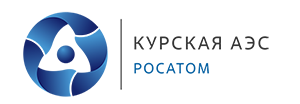 